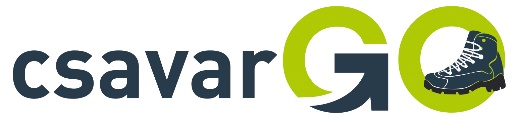 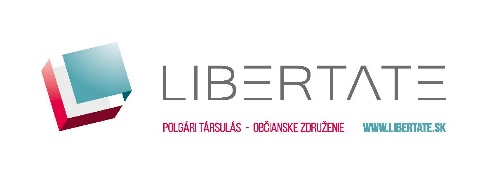 HOZZÁJÁRULÓ NYILATKOZAT18 éven aluli gyermek törvényes képviselője részéreAlulírott ………………………………….………………………………………, mint a …………………………………….. nevű gyermek törvényes képviselője jelen nyilatkozat aláírásával hozzájárulok,hogy a következő adatokat a Libertate az alábbi adatkezelési tájékoztatásban foglaltak szerint kezelje:Az adatkezelésre vonatkozó tájékoztatás: Adatkezelő: Libertate, Bratislavská 1241, 931 01 ŠamorínAdatkezelés célja: „CSAVARGO természetvédelmi rajzpályázat” szervezése. Kezelt adatok köre: a pályázó neve, valamint a törvényes képviselő neve és telefonszáma, postai elérhetősége, e-mail címe; továbbá a pályázó egyéb adatai, úgymint életkora és az alkotása. Alulírott, mint a kiskorú Pályázó törvényes képviselője hozzájárulok, hogy gyermekem a Libertate által kiírt rajzpályázatra beadott munkáját, valamint az alkotásról készített felvételeket, annak kiállításon, kiadványban, közösségi oldalon, elektronikus vagy nyomtatott formában – a megjelenési felülettől függően az alkotó nevének, életkorának feltüntetése mellett – a Libertate megjelentesse. A Pályázó törvényes képviselőjeként határozatlan időtartamú, harmadik személynek átengedhető – a pályázathoz kapcsolódó esetleges nyereményeken kívüli egyéb külön díjazás nélküli – korlátozás nélküli felhasználási jogot biztosítok a Libertate részére a pályamű, és hozzá kapcsolódóan a Pályázó neve, életkora vonatkozásában. Nyilatkozom továbbá, hogy hozzájárulok az alkotásról szóló felvételek készítéséhez és annak megjelentetéséhez. Kelt: ………………………..,  2021. ……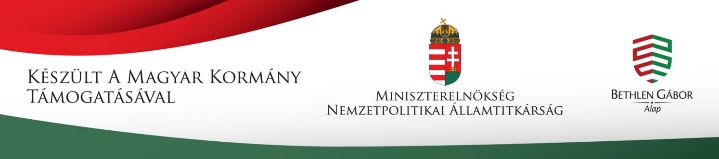 ………..…………………… törvényes képviselő aláírásaA Pályázó neve:A Pályázó életkora:Törvényes képviselő neve /hivatalosan/:Törvényes képviselő postacíme:Törvényes képviselő telefonszáma:Törvényes képviselő e-mail címe: